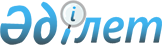 Об утверждении перечня, наименований и индексов автомобильных дорог общего пользования районного значенияПостановление акимата Созакского района Туркестанской области от 29 апреля 2021 года № 141. Зарегистрировано Департаментом юстиции Туркестанской области 12 мая 2021 года № 6197
      В соответствии с пунктом 2 статьи 31 Закона Республики Казахстан от 23 января 2001 года "О местном государственном управлении и самоуправлении в Республике Казахстан", пунктом 7 статьи 3 и пунктом 2 статьи 6 Закона Республики Казахстан от 17 июля 2001 года "Об автомобильных дорогах", акимат Созакского района ПОСТАНОВЛЯЕТ:
      1. Утвердить перечень, наименования и индексы автомобильных дорог общего пользования районного значения согласно приложению к настоящему постановлению.
      2. Признать утратившим силу постановление акимата Созакского района от 13 июня 2018 года № 209 "Об утверждении перечня, наименований и индексов автомобильных дорог общего пользования районного значения" (зарегистрированный в Реестре государственной регистрации нормативных правовых актов за № 4655, опубликованный в газете "Созақ үні" 04 июля 2018 года и в Эталонном контрольном банке нормативных правовых актов Республики Казахстан в электронном виде 11 июля 2018 года).
      3. Государственному учреждению "Аппарат акима Созакского района" в установленном законодательством Республики Казахстан порядке обеспечить:
      1) государственную регистрацию настоящего постановления в Республиканском государственном учреждении "Департамент юстиции Туркестанской области Министерства юстиции Республики Казахстан";
      2) размещение настоящего постановления на интернет-ресурсе акимата Созакского района после его официального опубликования.
      4. Контроль за исполнением настоящего постановления возложить на заместителя акима района Б.Алмаганбета.
      5. Настоящее постановление вводится в действие по истечении десяти календарных дней после дня его первого официального опубликования.
      "СОГЛАСОВАНО"
      Руководитель государственного 
      учреждения "Управление пассажирского
      транспорта и автомобильных дорог 
      Туркестанской области"
      _________________Р.Ибрагимов
      "____" ___________2021г Перечень, наименований и индексов автомобильных дорог общего пользования районного значения
					© 2012. РГП на ПХВ «Институт законодательства и правовой информации Республики Казахстан» Министерства юстиции Республики Казахстан
				
      Аким района

С. Полатов
Приложение к
постановлению акимата
Созакского района
от 29 апреля 2021 года
№ 141
П/н
Индекс автомобильных дорог
Наименования автомобильных дорог
Адреса автомобильных дорог, километр
Общая протяженность, километр
1
2
3
4
5
1
КХSZ-1
КХ-56-"Байкадам-Шолаккорган"-Кызылкол
0-1,0
1,0
2
КХSZ-2
КХ-56-"Байкадам-Шолаккорган"-Кумкент
0-1,0
1,0
3
КХSZ-3
Шолаккорган-Балдысу
0-14,0
14,0
4
КХSZ-4
Балдысу-Карабулак
0-5,0
5,0
5
КХSZ-5
КХ-2-"Созак-Шолаккорган"-Абай
0-10,0
10,0
6
КХSZ-6
КХ-2-"Созак-Шолаккорган"-Сызган
0-2,7
2,7
7
КХSZ-7
КХ-2-"Созак-Шолаккорган"-Басбулак
0-1,7
1,7
8
КХSZ-9
КХ-57-"Созак-Каракур"-Шага
0-1,0
1,0
9
КХSZ-10
КХ-57-"Созак-Бакырлы"-Раната
0-3,0
3,0
10
КХSZ-11
КХ-57-"Созак-Бакырлы"- Саржаз
0-1,5
1,5
11
КХSZ-12
КХ-57-"Созак-Бакырлы"-Аксумбе
0-11
11
12
КХSZ-13
Бакырлы-Тайконыр
0-2,0
2,0
13
КХSZ-14
КХ-2-"Шолаккорган-Шаян"-Акколтык
0-3,0
3,0
14
КХSZ-15
КХ-57-"Созак-Каракур" -Коктобе
0-1,1
1,1
15
КХSZ-16
КХ-2-"Созак-Тасты" -Кылти
0-0,8
0,8
16
КХSZ-17
село Шолаккорган, объездная автомобильная дорога КХ-2-"Шымкент-Туркестан"
0-4,386
4,3
17
КХSZ-18
село Шолаккорган, объездная автомобильная дорога КХ-2-"Туркестан-Созак"
0-7,1
7,1
18
КХSZ-19
Подъездная дорога к населенному пункту Жуантобе
0-2,1
2,1
19
КХSZ-20
Подъездная дорога к населенному пункту Тасты
0-3,7
3,7
20
КХSZ-21
Подъездная дорога к населенному пункту Шу
0-1,4
1,4
Всего по автомобильным дорогам районного значения Созакского района:
Всего по автомобильным дорогам районного значения Созакского района:
Всего по автомобильным дорогам районного значения Созакского района:
Всего по автомобильным дорогам районного значения Созакского района:
77,4